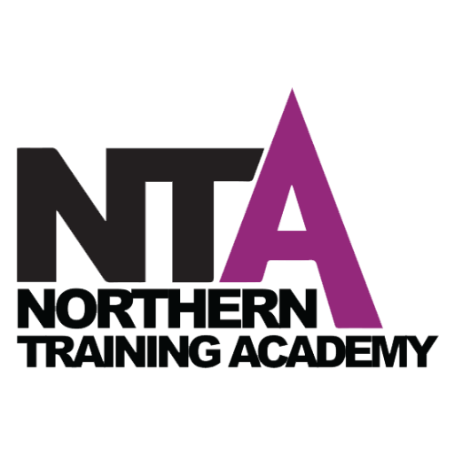 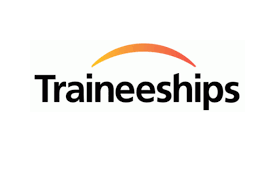 South WestRetail/ Customer Service/ Digital Marketing/Business Admin Traineeship Vacancies – Apr 2023We have Retail and Customer Service work experience opportunities with Peak Health & Fitness, Peacocks, Edinburgh Woollen Mill, Bonmarche and British Heart Foundation and NEW Business Admin and Social Media with Board plus Website design, PR & Journalism and more with the Women’s Business Club!Retail Fashion Trainee Work placements with Peacocks (see full list of stores below)!To meet demand for shorter traineeships, we will continue offering 6 week traineeships with work placements at Peacocks the national high street fashion chain with stores throughout England!If you have any young people interested in Fashion and Retail and looking for their next step this offer may be for them:Fully funded 6 week traineeshipIncluding 2 week placement at a fashion retail storeLevel 1 award/certificate – Skills in Employment, Training & Personal DevelopmentMaths & English functional skills if needed + essential digital skillsGuaranteed interview with feedback at the end of placementCould lead to an apprenticeship or jobWe also have the option of our 10 week Traineeship programmeOur Traineeship programmeRuns for 10 weeks, with 2 weeks on a work experience placement at one of the stores /businesses as listed below.8 weeks of online pre-work/sector specific/ follow up & evaluation training includingLevel 1 award/certificate – Skills Employment, Training & Personal DevelopmentLevel 1 award/certificate  - Retail/Customer Service/Business Admin as appropriate to roleFunctional Maths and English if neededEssential Digital skillsAt the end of the work experience placement there will be an interview with the Employer and this could lead to an Apprenticeship or a job.If you have a young person aged 16-24 years old, with qualifications below a level 4 and motivated to work, please get in touch for further details with Pam Oddy - NTA Traineeship Engagement OfficerM: 07305 066 490  E: pamoddy@northern.trainingPlease find listed below our current Traineeship vacancies for 16-24 year olds  Peak Health & Fitness – Fitnees/Gym Customer Service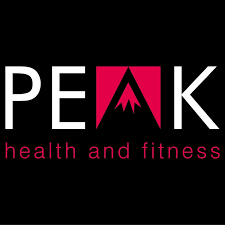 Unit A, Westbridge Trading Centre, Tavistock, Devon, PL19 8DE Board  -board gaming restaurants Business Admin & Customer Service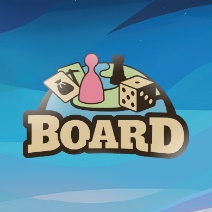 Business Admin Trainee – Head Office, 5th Floor, Trinity Rd, Avon St, Bristol, BS2 0PT Social Media Trainee (CS) - 79 South Street, Exeter, EX1 1EQSocial Media Trainee (CS) - 79 South Street, Exeter, EX1 1EQ Women’s Business Club – Empowering Women to succeed in business (Customer Service)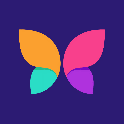 26 Wyndham Way, Winchcombe, Cheltenham, Gloucestershire, GL54 5NP:					Social Media Trainee					Business Admin Trainee					Website Design Trainee					Marketing Trainee					PR & Journalism Trainee					Sales Trainee High Street Fashion Stores – Retail Fashion Trainee (6 weeks)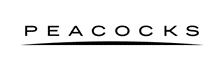 Weston-Super-Mare 4/5 Regent Street Bristol BS23 1SLChippenham The Emery Centre Wiltshire SN15 3JP Evesham 50/52 Bridge Street Worcestershire WR11 4RY Street 97 High Street Somerset BA16 0EZ Burnham On Sea 47/51 High Street Somerset TA8 1PB Gloucester 31/33 Northgate street Gloucestershire GL1 2AN Yate East Walk Yate Shopping Centre Bristol BS37 4AP Tewkesbury 10B High Street GL20 5AL Emersons Green Unit B3 Emersons Green Retail Park Bristol BS16 7AE Wells 9/13 High Street Wells BA5 2AA Portishead Unit 2, Wyndham Way Retail Park Bristol BS20 7BY Imperial Park Unit 16b Imperial Park Hartcliffe Way Bristol BS13 7TJ Keynsham 62 High Street Bristol BS31 1EA Newton Abbot Unit 2 28 Courtney Street Devon TQ12 2DT Bridgewater 2/3 Angel Place Wiltshire TA6 3TQExmouth 41/43 The Parade Devon EX8 1RH Kingsbridge 2 Fore Street Devon TQ7 1NYPlymstock 51 The Broadway Devon Pl9 7AF Penzance 88/89 Market Jew Street Cornwall TR18 2LG Ilminster (Co-op) The Square Cornhill TA19 0AH Plympton 82 Ridgeway Devon PL7 2ZN Tiverton 18/20 Market Walk Devon EX16 6BL Torquay Unit 8b Union Square Shopping Centre Union Street Devon TQ1 3UT Okehampton 17/18 Fore Street Devon EX20 1AN Teignmouth 10/11 Wellington Street Devon TQ14 8HH Plymouth Unit D The Armada Shopping Centre Devon PL1 1LE  High Street Fashion Stores – Retail Fashion Trainee (6 weeks)Bideford Unit 7/8/9 Atlantic Village EX39 3QU Bude RP Unit 2, Binhamy Retail Park Sandpiper Road Bude EX23 8BA Camborne 53/55 Trelowarren Street Camborne TR14 8AQ Chard 16 Fore Street Chard TA20 1PP Newquay 24/28 Bank Street Cornwall TR7 1AZ Paignton 53-57 Victoria Street Devon TQ4 5EE Swindon Unit 2, 23/25 Regent Street Wiltshire SN1 1JL Wootton Bassett Units 6/7 The Borough Fields Shopping Centre Wiltshire SN4 7AX Trowbridge 31 The Shire Shopping Centre Wiltshire BA14 8AT Boscombe 7 Sovereign Centre Christchurch Road Dorset BH1 4SXDorchester 15/16 South Street Dorset DT1 1BS Warminster 3 Horseshoes Mall Wiltshire BA12 9BT Bridport 13 East Street Dorset DT6 3JX Weymouth Unit SU8 New Bond Street Dorset DT4 8LY Parkstone Poole 382 Ashley Road Parkstone Dorset BH14 9DQ Amesbury 44 Salisbury Street Amesbury Wilts SP4 7HD Frome Unit 2, Westway Shopping Centre, Frome, Somerset, BA11 1BSRoss On Wye Broad Street, Ross On Wye, Herefordshire, HR9 7DYShepton Mallett Haskins Retain Centre, Shepton Mallett, Shepton Mallett, Somerset, BA4 5AXYou can find the nearest store to your offices/clients by using the Peacocks store finder site https://www.peacocks.co.uk/store-finder/If there is no local Peacocks store we can also offer these 6 week placements with the following:Edinburgh Woollen Mill – store finder https://www.ewm.co.uk/store-finderBonmarché – store finder https://www.Bonmarché.co.uk/storefinder/(EWM) Women’s & Men’s clothing stores - Retail Trainee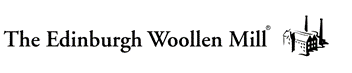 Women’s fashion stores – Retail Trainee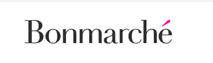 British Heart Foundation shops selling preloved and new items - Retail Trainee 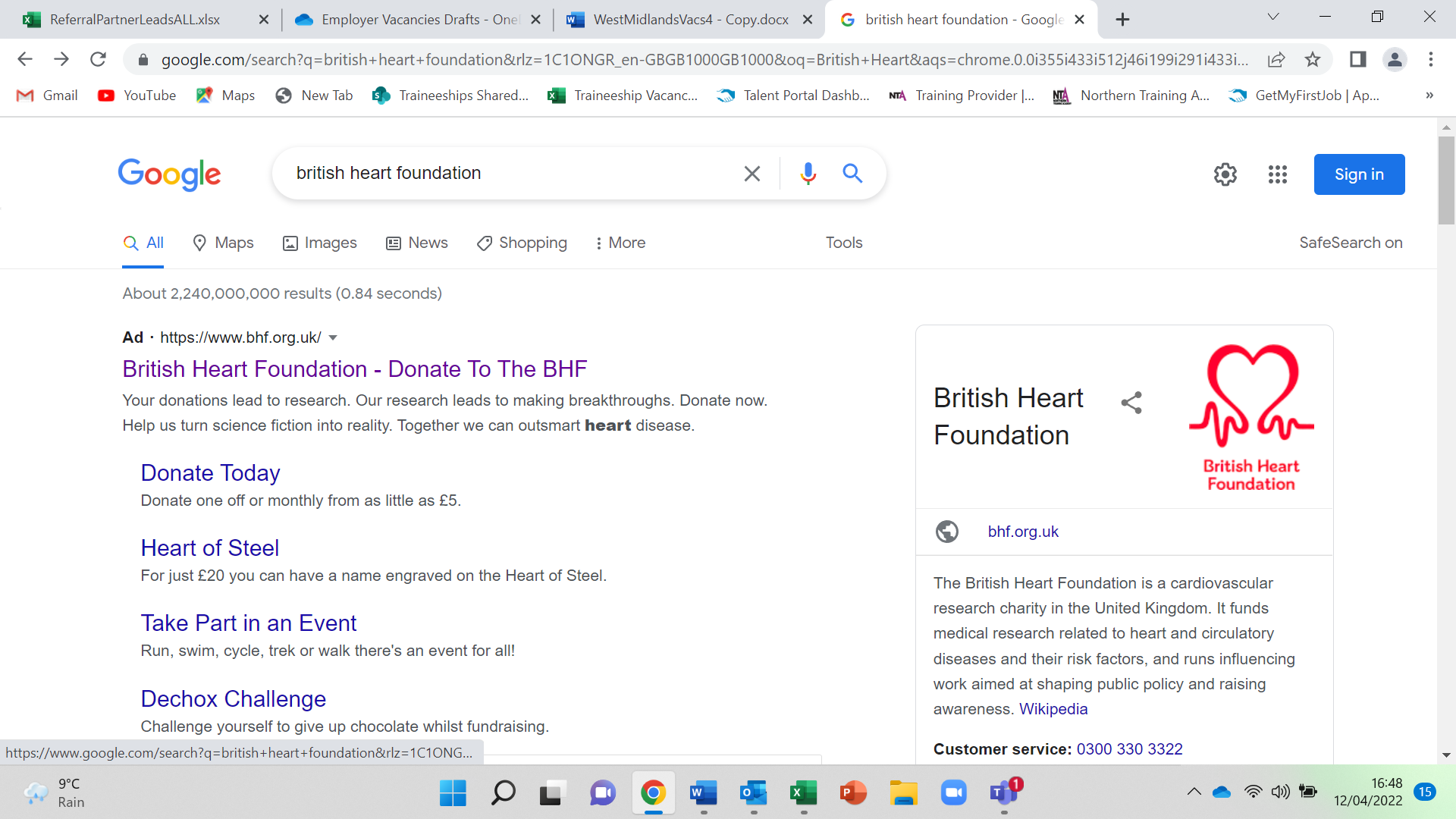   Unit 2 Castlemore Retail Park, Warminster, Wiltshire                  BA12 9FE  160 Sidwell Street, Exeter, Devon                                                     EX4 6RR  30-31 Westgate, Bath, Somerset 			             BA1 1EL  52-54 Regent Street, Kingswood, Bristol	                           BS15 8LEOther BHF stores may be available on requestFor further details please get in touch with:Pam Oddy - NTA Traineeship Engagement OfficerM: 07305 066 490 E: pamoddy@northern.trainingBath41 Bath Street, Bath, Somerset, BA1 1QH, EnglandBidefordThe Edinburgh Woollen Mill, Unit 22/23 Quayside, Atlantic Village, Bideford, Devon, EX39 3QU, EnglandBideford Merry HarriersWoolsery, Bideford, Bideford, Devon, EX39 5QH, EnglandBourtonHigh Street, Bourton on the Water, Gloucestershire, GL54 2AP, EnglandCheddar GCDraycott Road, Cheddar, Somerset, BS27 3RU, EnglandChristchurchStewarts Gardenlands, Lyndhurst Road, Christchurch, Dorset, BH23 4SA, EnglandGloucesterHighfield Garden World, Bristol Road, Whitminster, Gloucestershire, GL2 7PB, EnglandPlymouth Barbican20 The Barbican, Plymouth, Devon, PL1 2LS, EnglandPoole132 High Street, Poole, Dorset, BH15 1DF, EnglandSheptonc/o Haskins, 64 High Street, Shepton Mallet, Somerset, BA4 5AX, EnglandStreet119 High Street, Street, Somerset, BA16 0EY, EnglandSwindon Blooms GCThe Edinburgh Woollen Mill, Blooms Garden Centre, Studley, Swindon, Wiltshire, SN4 9QT, EnglandTaunton High St62-63 High Street, Taunton, Somerset, TA1 3PT, EnglandTavistock10/11 Brook Street, Tavistock, Devon, PL19 0HD, EnglandTewkesbury144 High Street, Tewkesbury, Gloucestershire, GL20 5JP, EnglandTiverton22 Fore Street, Tiverton, Devon, EX16 6LH, EnglandTorquay46/48 Fleet Street, Torquay, Devon, TQ2 5DW, EnglandTrerulefootKernow Mill, Trerulefoot, Saltash, Cornwall, PL12 5BL, EnglandChippenham2 Emery Gate Shopping CentreSN15 3JPGloucester27/29 Northgate StreetGL1 2ANLydney Co-op33 Neweme StreetGL15 5RBPoole127/ 129 High StreetBH15 1ANWeymouth11 St Mary's StreetDT4 8PBNewton AbbottUnit 24/26 Marketwalk,TQ12 2RX36 Bury Street, Abingdon, OxfordshireOX1 3QY52-54 Regent Street, Kingswood, Bristol,BS15 8LE148 Whiteladies Road, Clifton, Bristol,BS8 2RS191 Gloucester Road, Bishopston,BS7 8BG50/58 Horsefair, Bristol BS1 3JQ59 High Street, KeynshamBS311DS4-5 Chesterfield House, High Street, Midsomer Norton,BA3 2DD47 Sheep Street, Stratford-Upon-Avon, WarwickshireCV376EE9-10 Bishop's Walk, Tewkesbury, GloucestershireGL205LQ